 Медицинский кабинетВ МБДОУ детский сад №8 «Машенька» г. Пензы имеется медицинский кабинет и процедурный.  В штате  имеется старшая медицинская сестра, которая осуществляет организацию, контроль и анализ деятельности ДОУ по реализации программ гигиенического обучения и воспитания, профилактике заболеваний среди воспитанников, а также пропаганде медицинских и гигиенических знаний среди работников ДОУ по вопросам сохранения и укрепления здоровья детей. Целями деятельности старшей медицинской сестры являются оказание медицинских услуг и проведение оздоравливающих и профилактических мероприятий для детей в возрасте с 3года до 7 лет из числа воспитанников ДОУ.  В соответствии с целями деятельности, медицинская сестра решает следующие задачи:· охрана жизни и укрепление здоровья детей;· проведение лечебно-профилактических мероприятий,· обеспечение соблюдения санитарно-гигиенических норм в деятельности ДОУ;· соблюдение режима и качества питания воспитанников;· проведение профилактических прививок;· взаимодействие с семьей и педагогическими работниками ДОУ в целях обеспечения физического развития ребенка.  В соответствии с возложенными целями и задачами, медицинская сестра осуществляют следующие основные функции:Осмотр детей, работа с медицинской документациейПроведение профилактических прививок, забор диагностических проб, материала для лабораторных исследований, оказание доврачебной помощи (Процедурный кабинет)Оснащения медицинского и прививочного кабинета МБДОУ «Детский сад №8 «Машенька» г. Пензы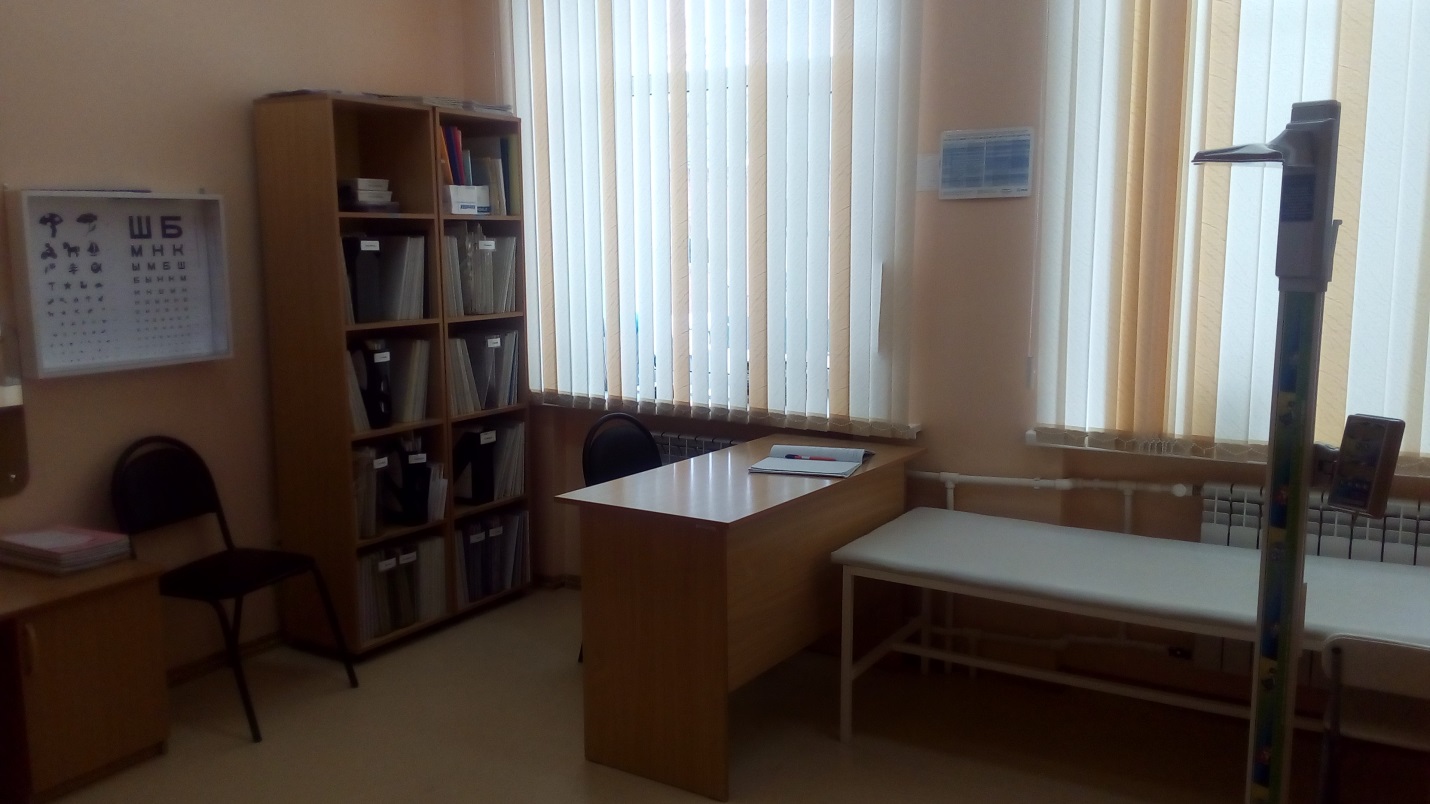 №НаименованиеКоличество, шт.1.Весы медицинские12.Ростомер или антропометр13.Тонометр с возрастными манжетами24.Стетофонендоскоп25.Секундомер26.Сантиметровая лентапо требованию7.Термометр медицинскийпо требованию8.Шпатель металлический или одноразовыйпо требованию9.Холодильник210.Бактерицидный облучатель воздуха, в том числе переноснойрассчитывается с учетом площади помещения и типа облучателя11.Шприц одноразовый с иглами (комплект 100 шт.)на 1 мл1на 2 мл5на 5 мл5на 10 мл112.Лоток медицинский почкообразный213.Перчатки медицинскиепо требованию14.Пипетки1015.Комплект воздуховодов для искусственного дыхания "рот в рот"116.Грелка медицинская217.Пузырь для льда218.Жгут кровоостанавливающий резиновый219.Перевязочный материал: бинты, стерильные бинты, стерильные салфетки, стерильная вата, лейкопластырь, антисептики для обработки ранпо требованию20.Термоконтейнер для транспортировки медицинских иммунобиологических препаратов121.Дозаторы для мыла, бумажные полотенца, антисептик для обработки рукпо требованию22.Спирт этиловый0,5 мл на инъекцию23.Салфетки спиртовые из мягкого материала для обработки инъекционного поляпо требованию24.Посиндромная укладка медикаментов и перевязочных материалов для оказания неотложной медицинской помощи***1 комплект25.Дезинфицирующие средствапо требованию26.Ведро с педальной крышкой227.Емкость для дезинфицирующих средствпо требованию28.Емкость - непрокалываемый контейнер с крышкой для дезинфекции отработанных шприцев, тампонов, использованных вакцинпо требованию29.Стол рабочий230.Стул131.Кушетка132.Ширма медицинская133.Шкаф медицинский для хранения лекарственных средств134.Шкаф для хранения медицинской документации135.Столик инструментальный136.Столик манипуляционный137.Лампа настольная238.Пинцет439.Ножницы240.Сейф для хранения медикаментов141.Халат медицинский248.Шапочки249.Маскипо требованию